ГРАФИК И МЕСТО РАБОТЫ ПРИЕМНОЙ КОМИССИИ В 2020 ГОДУГрафик работы комиссии:- с 01.02.2020 по 30.06.2020 года:вторник, четверг, суббота с 09.00 до 13.00понедельник, среда, пятница с 13.00 до 16.00;- с 01.07.2020 по 05.09.2020 года:в рабочие дни (понедельник - пятница) с 10.00 до 16.00.Место работы комиссии:- кабинет № 205 (приемная)- тел. 252-28-09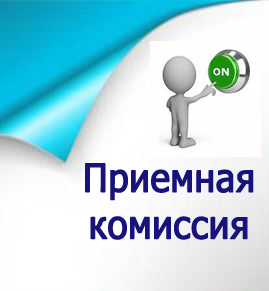 